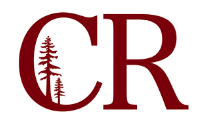 Institutional Effectiveness CommitteeJanuary 17, 2018
3:00 pm – 4:00 pm
SS-104Agenda Items: Vision for SuccessAlign Ed Master Plan to Vision for Success goals – what is the plan?Annual plan – time to start thinking about the 2019-20 annual planLook at Feb items on integrated planning timeline https://internal.redwoods.edu/planningCommittees/areas submitting items for Annual Plan should reference Vision for Success goalsWhat other plans do we need to ‘touch’?Student Equity?Guided pathways/basic skills?Budget planning priorities?Which goals to use/what do we set our numbers at?Future Agenda items:Vision for Success Goals timeline check-inAdjourn